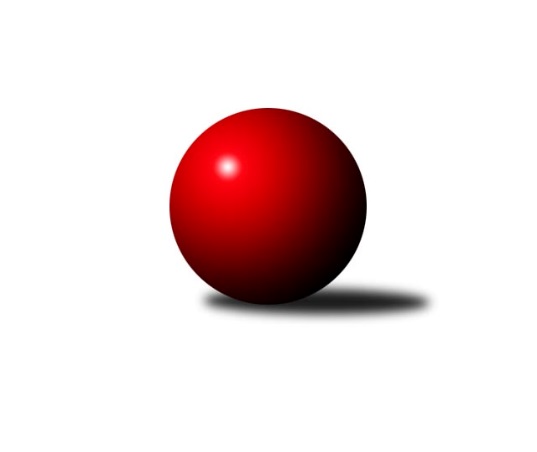 Č.3Ročník 2018/2019	18.5.2024 Jihomoravský KP1 sever 2018/2019Statistika 3. kolaTabulka družstev:		družstvo	záp	výh	rem	proh	skore	sety	průměr	body	plné	dorážka	chyby	1.	TJ Sokol Brno IV	3	3	0	0	19.0 : 5.0 	(26.5 : 9.5)	2609	6	1752	857	26.7	2.	KK Blansko B	3	2	0	1	15.0 : 9.0 	(22.0 : 14.0)	2607	4	1795	813	33.7	3.	KK Slovan Rosice C	3	2	0	1	14.0 : 10.0 	(21.0 : 15.0)	2580	4	1751	829	39.3	4.	KS Devítka Brno	3	2	0	1	14.0 : 10.0 	(18.0 : 18.0)	2494	4	1755	739	49	5.	KK Mor.Slávia Brno C	3	2	0	1	13.5 : 10.5 	(15.5 : 20.5)	2539	4	1727	812	31.7	6.	SKP Kometa Brno	3	1	1	1	13.0 : 11.0 	(20.0 : 16.0)	2484	3	1734	750	50.3	7.	SK Brno Žabovřesky	3	1	0	2	9.5 : 14.5 	(14.0 : 22.0)	2554	2	1750	805	31.7	8.	KK Brno Židenice	3	1	0	2	9.0 : 15.0 	(17.0 : 19.0)	2492	2	1755	738	49	9.	KK Mor.Slávia Brno D	3	0	1	2	9.0 : 15.0 	(15.0 : 21.0)	2532	1	1756	776	41.3	10.	KK Velen Boskovice	3	0	0	3	4.0 : 20.0 	(11.0 : 25.0)	2394	0	1685	709	53.3Tabulka doma:		družstvo	záp	výh	rem	proh	skore	sety	průměr	body	maximum	minimum	1.	KK Mor.Slávia Brno C	2	2	0	0	12.5 : 3.5 	(13.0 : 11.0)	2586	4	2630	2542	2.	SKP Kometa Brno	2	1	1	0	10.0 : 6.0 	(14.0 : 10.0)	2519	3	2535	2502	3.	TJ Sokol Brno IV	1	1	0	0	7.0 : 1.0 	(9.5 : 2.5)	2714	2	2714	2714	4.	KK Blansko B	1	1	0	0	7.0 : 1.0 	(9.0 : 3.0)	2706	2	2706	2706	5.	KK Slovan Rosice C	1	1	0	0	6.0 : 2.0 	(9.0 : 3.0)	2584	2	2584	2584	6.	KS Devítka Brno	1	1	0	0	6.0 : 2.0 	(8.0 : 4.0)	2550	2	2550	2550	7.	SK Brno Žabovřesky	2	1	0	1	8.0 : 8.0 	(10.0 : 14.0)	2551	2	2556	2545	8.	KK Brno Židenice	2	1	0	1	7.0 : 9.0 	(13.0 : 11.0)	2566	2	2593	2539	9.	KK Mor.Slávia Brno D	1	0	0	1	2.0 : 6.0 	(4.0 : 8.0)	2475	0	2475	2475	10.	KK Velen Boskovice	2	0	0	2	2.0 : 14.0 	(8.0 : 16.0)	2305	0	2317	2292Tabulka venku:		družstvo	záp	výh	rem	proh	skore	sety	průměr	body	maximum	minimum	1.	TJ Sokol Brno IV	2	2	0	0	12.0 : 4.0 	(17.0 : 7.0)	2556	4	2629	2483	2.	KK Blansko B	2	1	0	1	8.0 : 8.0 	(13.0 : 11.0)	2509	2	2524	2493	3.	KK Slovan Rosice C	2	1	0	1	8.0 : 8.0 	(12.0 : 12.0)	2579	2	2626	2531	4.	KS Devítka Brno	2	1	0	1	8.0 : 8.0 	(10.0 : 14.0)	2467	2	2560	2373	5.	KK Mor.Slávia Brno D	2	0	1	1	7.0 : 9.0 	(11.0 : 13.0)	2546	1	2560	2531	6.	SKP Kometa Brno	1	0	0	1	3.0 : 5.0 	(6.0 : 6.0)	2450	0	2450	2450	7.	KK Brno Židenice	1	0	0	1	2.0 : 6.0 	(4.0 : 8.0)	2418	0	2418	2418	8.	KK Velen Boskovice	1	0	0	1	2.0 : 6.0 	(3.0 : 9.0)	2484	0	2484	2484	9.	SK Brno Žabovřesky	1	0	0	1	1.5 : 6.5 	(4.0 : 8.0)	2558	0	2558	2558	10.	KK Mor.Slávia Brno C	1	0	0	1	1.0 : 7.0 	(2.5 : 9.5)	2492	0	2492	2492Tabulka podzimní části:		družstvo	záp	výh	rem	proh	skore	sety	průměr	body	doma	venku	1.	TJ Sokol Brno IV	3	3	0	0	19.0 : 5.0 	(26.5 : 9.5)	2609	6 	1 	0 	0 	2 	0 	0	2.	KK Blansko B	3	2	0	1	15.0 : 9.0 	(22.0 : 14.0)	2607	4 	1 	0 	0 	1 	0 	1	3.	KK Slovan Rosice C	3	2	0	1	14.0 : 10.0 	(21.0 : 15.0)	2580	4 	1 	0 	0 	1 	0 	1	4.	KS Devítka Brno	3	2	0	1	14.0 : 10.0 	(18.0 : 18.0)	2494	4 	1 	0 	0 	1 	0 	1	5.	KK Mor.Slávia Brno C	3	2	0	1	13.5 : 10.5 	(15.5 : 20.5)	2539	4 	2 	0 	0 	0 	0 	1	6.	SKP Kometa Brno	3	1	1	1	13.0 : 11.0 	(20.0 : 16.0)	2484	3 	1 	1 	0 	0 	0 	1	7.	SK Brno Žabovřesky	3	1	0	2	9.5 : 14.5 	(14.0 : 22.0)	2554	2 	1 	0 	1 	0 	0 	1	8.	KK Brno Židenice	3	1	0	2	9.0 : 15.0 	(17.0 : 19.0)	2492	2 	1 	0 	1 	0 	0 	1	9.	KK Mor.Slávia Brno D	3	0	1	2	9.0 : 15.0 	(15.0 : 21.0)	2532	1 	0 	0 	1 	0 	1 	1	10.	KK Velen Boskovice	3	0	0	3	4.0 : 20.0 	(11.0 : 25.0)	2394	0 	0 	0 	2 	0 	0 	1Tabulka jarní části:		družstvo	záp	výh	rem	proh	skore	sety	průměr	body	doma	venku	1.	KK Mor.Slávia Brno D	0	0	0	0	0.0 : 0.0 	(0.0 : 0.0)	0	0 	0 	0 	0 	0 	0 	0 	2.	KK Brno Židenice	0	0	0	0	0.0 : 0.0 	(0.0 : 0.0)	0	0 	0 	0 	0 	0 	0 	0 	3.	KK Velen Boskovice	0	0	0	0	0.0 : 0.0 	(0.0 : 0.0)	0	0 	0 	0 	0 	0 	0 	0 	4.	SKP Kometa Brno	0	0	0	0	0.0 : 0.0 	(0.0 : 0.0)	0	0 	0 	0 	0 	0 	0 	0 	5.	KS Devítka Brno	0	0	0	0	0.0 : 0.0 	(0.0 : 0.0)	0	0 	0 	0 	0 	0 	0 	0 	6.	KK Slovan Rosice C	0	0	0	0	0.0 : 0.0 	(0.0 : 0.0)	0	0 	0 	0 	0 	0 	0 	0 	7.	KK Blansko B	0	0	0	0	0.0 : 0.0 	(0.0 : 0.0)	0	0 	0 	0 	0 	0 	0 	0 	8.	KK Mor.Slávia Brno C	0	0	0	0	0.0 : 0.0 	(0.0 : 0.0)	0	0 	0 	0 	0 	0 	0 	0 	9.	SK Brno Žabovřesky	0	0	0	0	0.0 : 0.0 	(0.0 : 0.0)	0	0 	0 	0 	0 	0 	0 	0 	10.	TJ Sokol Brno IV	0	0	0	0	0.0 : 0.0 	(0.0 : 0.0)	0	0 	0 	0 	0 	0 	0 	0 Zisk bodů pro družstvo:		jméno hráče	družstvo	body	zápasy	v %	dílčí body	sety	v %	1.	Oldřich Kopal 	KS Devítka Brno 	3	/	3	(100%)	6	/	6	(100%)	2.	Marek Rozsíval 	TJ Sokol Brno IV 	3	/	3	(100%)	6	/	6	(100%)	3.	Lukáš Chadim 	TJ Sokol Brno IV 	3	/	3	(100%)	6	/	6	(100%)	4.	Jiří Kraus 	SKP Kometa Brno  	3	/	3	(100%)	6	/	6	(100%)	5.	Josef Tesař 	KK Slovan Rosice C 	3	/	3	(100%)	5	/	6	(83%)	6.	Michal Rozsypal 	SKP Kometa Brno  	3	/	3	(100%)	5	/	6	(83%)	7.	Ladislav Novotný 	KK Blansko B 	3	/	3	(100%)	4	/	6	(67%)	8.	Jaroslav Sedlář 	KK Mor.Slávia Brno C 	3	/	3	(100%)	4	/	6	(67%)	9.	Eduard Ostřížek 	SK Brno Žabovřesky  	2	/	2	(100%)	3	/	4	(75%)	10.	Michaela Šimková 	KK Mor.Slávia Brno D 	2	/	2	(100%)	3	/	4	(75%)	11.	Miroslav Flek 	KK Blansko B 	2	/	3	(67%)	5	/	6	(83%)	12.	Petr Mecerod 	KK Slovan Rosice C 	2	/	3	(67%)	5	/	6	(83%)	13.	František Kramář 	SKP Kometa Brno  	2	/	3	(67%)	4	/	6	(67%)	14.	Alfréd Peřina 	KK Slovan Rosice C 	2	/	3	(67%)	4	/	6	(67%)	15.	Josef Kotlán 	KK Blansko B 	2	/	3	(67%)	4	/	6	(67%)	16.	Richard Coufal 	SK Brno Žabovřesky  	2	/	3	(67%)	4	/	6	(67%)	17.	Miroslav Vítek 	TJ Sokol Brno IV 	2	/	3	(67%)	4	/	6	(67%)	18.	Petr Berka 	TJ Sokol Brno IV 	2	/	3	(67%)	4	/	6	(67%)	19.	Milan Peťovský 	KK Brno Židenice  	2	/	3	(67%)	4	/	6	(67%)	20.	Kamil Ondroušek 	KK Slovan Rosice C 	2	/	3	(67%)	3	/	6	(50%)	21.	Radoslav Rozsíval 	TJ Sokol Brno IV 	2	/	3	(67%)	3	/	6	(50%)	22.	František Ševčík 	KK Velen Boskovice  	2	/	3	(67%)	3	/	6	(50%)	23.	Petra Rejchrtová 	KK Mor.Slávia Brno D 	2	/	3	(67%)	3	/	6	(50%)	24.	Jaroslav Sláma 	KS Devítka Brno 	2	/	3	(67%)	3	/	6	(50%)	25.	Jan Polák 	KK Mor.Slávia Brno C 	2	/	3	(67%)	2.5	/	6	(42%)	26.	Štěpán Večerka 	KK Mor.Slávia Brno D 	2	/	3	(67%)	2	/	6	(33%)	27.	Vítězslav Kopal 	KS Devítka Brno 	2	/	3	(67%)	2	/	6	(33%)	28.	Vladimír Vondráček 	SK Brno Žabovřesky  	1.5	/	3	(50%)	2	/	6	(33%)	29.	Jiří Zapletal 	KK Blansko B 	1	/	1	(100%)	2	/	2	(100%)	30.	Ladislav Musil 	KK Blansko B 	1	/	1	(100%)	2	/	2	(100%)	31.	Jakub Haresta 	KK Blansko B 	1	/	1	(100%)	2	/	2	(100%)	32.	Renata Svobodová 	KK Brno Židenice  	1	/	1	(100%)	1	/	2	(50%)	33.	Petr Hepnárek 	KK Brno Židenice  	1	/	1	(100%)	1	/	2	(50%)	34.	Petr Woller 	KK Brno Židenice  	1	/	2	(50%)	3	/	4	(75%)	35.	Soňa Lahodová 	KK Brno Židenice  	1	/	2	(50%)	3	/	4	(75%)	36.	Martin Pokorný 	TJ Sokol Brno IV 	1	/	2	(50%)	2.5	/	4	(63%)	37.	František Kellner 	KK Mor.Slávia Brno C 	1	/	2	(50%)	2	/	4	(50%)	38.	Petr Juránek 	KS Devítka Brno 	1	/	2	(50%)	2	/	4	(50%)	39.	Petr Lang 	KK Mor.Slávia Brno D 	1	/	2	(50%)	2	/	4	(50%)	40.	Jiří Černohlávek 	KS Devítka Brno 	1	/	2	(50%)	1	/	4	(25%)	41.	Oldřich Šikula 	SK Brno Žabovřesky  	1	/	2	(50%)	1	/	4	(25%)	42.	David Pospíšil 	KK Mor.Slávia Brno C 	1	/	2	(50%)	1	/	4	(25%)	43.	Tomáš Rozsypal 	SKP Kometa Brno  	1	/	3	(33%)	4	/	6	(67%)	44.	Zdeněk Kouřil 	SK Brno Žabovřesky  	1	/	3	(33%)	3	/	6	(50%)	45.	Zdeněk Žižlavský 	KK Mor.Slávia Brno C 	1	/	3	(33%)	3	/	6	(50%)	46.	Alena Bružová 	KK Slovan Rosice C 	1	/	3	(33%)	3	/	6	(50%)	47.	Ivo Hort 	KS Devítka Brno 	1	/	3	(33%)	3	/	6	(50%)	48.	Dalibor Lang 	KK Mor.Slávia Brno D 	1	/	3	(33%)	3	/	6	(50%)	49.	Jana Fialová 	KK Velen Boskovice  	1	/	3	(33%)	3	/	6	(50%)	50.	Tereza Nová 	KK Mor.Slávia Brno D 	1	/	3	(33%)	2	/	6	(33%)	51.	Antonín Pitner 	KK Velen Boskovice  	1	/	3	(33%)	2	/	6	(33%)	52.	Luboš Salamon 	KK Mor.Slávia Brno C 	1	/	3	(33%)	2	/	6	(33%)	53.	Miroslav Vyhlídal 	KK Mor.Slávia Brno C 	0.5	/	2	(25%)	1	/	4	(25%)	54.	Jaromír Zukal 	KK Velen Boskovice  	0	/	1	(0%)	1	/	2	(50%)	55.	Cyril Vaško 	KS Devítka Brno 	0	/	1	(0%)	1	/	2	(50%)	56.	Petr Komárek 	TJ Sokol Brno IV 	0	/	1	(0%)	1	/	2	(50%)	57.	Ivana Majerová 	KK Brno Židenice  	0	/	1	(0%)	1	/	2	(50%)	58.	Jaroslav Sedlář 	KK Brno Židenice  	0	/	1	(0%)	0	/	2	(0%)	59.	Milan Čech 	KK Slovan Rosice C 	0	/	1	(0%)	0	/	2	(0%)	60.	Jiří Martínek 	KS Devítka Brno 	0	/	1	(0%)	0	/	2	(0%)	61.	Petr Papoušek 	KK Velen Boskovice  	0	/	1	(0%)	0	/	2	(0%)	62.	Ladislav Minx 	KK Velen Boskovice  	0	/	2	(0%)	1	/	4	(25%)	63.	Pavel Mecerod 	KK Slovan Rosice C 	0	/	2	(0%)	1	/	4	(25%)	64.	Martin Honc 	KK Blansko B 	0	/	2	(0%)	1	/	4	(25%)	65.	Petr Fiala 	KK Velen Boskovice  	0	/	2	(0%)	1	/	4	(25%)	66.	Alois Látal 	KK Velen Boskovice  	0	/	2	(0%)	0	/	4	(0%)	67.	Věra Matevová 	KK Brno Židenice  	0	/	2	(0%)	0	/	4	(0%)	68.	Radka Šindelářová 	KK Mor.Slávia Brno D 	0	/	2	(0%)	0	/	4	(0%)	69.	Petr Kouřil 	SK Brno Žabovřesky  	0	/	2	(0%)	0	/	4	(0%)	70.	Jiří Kisling 	SKP Kometa Brno  	0	/	3	(0%)	1	/	6	(17%)	71.	Milan Hepnárek 	SK Brno Žabovřesky  	0	/	3	(0%)	1	/	6	(17%)	72.	Miroslav Vítek 	SKP Kometa Brno  	0	/	3	(0%)	0	/	6	(0%)Průměry na kuželnách:		kuželna	průměr	plné	dorážka	chyby	výkon na hráče	1.	KK Blansko, 1-6	2633	1834	799	41.0	(438.8)	2.	TJ Sokol Brno IV, 1-4	2603	1768	835	27.0	(433.8)	3.	Židenice, 1-2	2579	1785	794	48.3	(429.9)	4.	Žabovřesky, 1-2	2545	1738	806	35.5	(424.2)	5.	KK Slovan Rosice, 1-4	2534	1731	802	44.5	(422.3)	6.	KK MS Brno, 1-4	2532	1742	789	37.0	(422.0)	7.	TJ Sokol Husovice, 1-4	2484	1758	726	53.0	(414.0)	8.	Boskovice, 1-2	2366	1649	716	45.5	(394.4)Nejlepší výkony na kuželnách:KK Blansko, 1-6KK Blansko B	2706	1. kolo	Josef Kotlán 	KK Blansko B	470	1. koloKS Devítka Brno	2560	1. kolo	Ladislav Musil 	KK Blansko B	464	1. kolo		. kolo	Miroslav Flek 	KK Blansko B	464	1. kolo		. kolo	Oldřich Kopal 	KS Devítka Brno	462	1. kolo		. kolo	Jiří Zapletal 	KK Blansko B	461	1. kolo		. kolo	Petr Juránek 	KS Devítka Brno	445	1. kolo		. kolo	Ladislav Novotný 	KK Blansko B	440	1. kolo		. kolo	Jiří Černohlávek 	KS Devítka Brno	430	1. kolo		. kolo	Vítězslav Kopal 	KS Devítka Brno	425	1. kolo		. kolo	Ivo Hort 	KS Devítka Brno	420	1. koloTJ Sokol Brno IV, 1-4TJ Sokol Brno IV	2714	2. kolo	Petr Berka 	TJ Sokol Brno IV	475	2. koloKK Mor.Slávia Brno C	2492	2. kolo	Lukáš Chadim 	TJ Sokol Brno IV	466	2. kolo		. kolo	Jaroslav Sedlář 	KK Mor.Slávia Brno C	452	2. kolo		. kolo	Marek Rozsíval 	TJ Sokol Brno IV	451	2. kolo		. kolo	Martin Pokorný 	TJ Sokol Brno IV	447	2. kolo		. kolo	Miroslav Vítek 	TJ Sokol Brno IV	439	2. kolo		. kolo	Radoslav Rozsíval 	TJ Sokol Brno IV	436	2. kolo		. kolo	Zdeněk Žižlavský 	KK Mor.Slávia Brno C	434	2. kolo		. kolo	Jan Polák 	KK Mor.Slávia Brno C	430	2. kolo		. kolo	Luboš Salamon 	KK Mor.Slávia Brno C	412	2. koloŽidenice, 1-2KK Slovan Rosice C	2626	1. kolo	Soňa Lahodová 	KK Brno Židenice 	482	3. koloKK Brno Židenice 	2593	3. kolo	Petr Mecerod 	KK Slovan Rosice C	481	1. koloKK Mor.Slávia Brno D	2560	3. kolo	Petr Woller 	KK Brno Židenice 	478	3. koloKK Brno Židenice 	2539	1. kolo	Dalibor Lang 	KK Mor.Slávia Brno D	464	3. kolo		. kolo	Josef Tesař 	KK Slovan Rosice C	457	1. kolo		. kolo	Kamil Ondroušek 	KK Slovan Rosice C	450	1. kolo		. kolo	Štěpán Večerka 	KK Mor.Slávia Brno D	443	3. kolo		. kolo	Petr Woller 	KK Brno Židenice 	442	1. kolo		. kolo	Michaela Šimková 	KK Mor.Slávia Brno D	434	3. kolo		. kolo	Milan Peťovský 	KK Brno Židenice 	433	1. koloŽabovřesky, 1-2TJ Sokol Brno IV	2629	3. kolo	Lukáš Chadim 	TJ Sokol Brno IV	467	3. koloSK Brno Žabovřesky 	2556	2. kolo	Eduard Ostřížek 	SK Brno Žabovřesky 	459	3. koloSK Brno Žabovřesky 	2545	3. kolo	Eduard Ostřížek 	SK Brno Žabovřesky 	451	2. koloSKP Kometa Brno 	2450	2. kolo	Zdeněk Kouřil 	SK Brno Žabovřesky 	448	3. kolo		. kolo	Michal Rozsypal 	SKP Kometa Brno 	445	2. kolo		. kolo	Richard Coufal 	SK Brno Žabovřesky 	444	2. kolo		. kolo	Jiří Kraus 	SKP Kometa Brno 	440	2. kolo		. kolo	Petr Berka 	TJ Sokol Brno IV	438	3. kolo		. kolo	Radoslav Rozsíval 	TJ Sokol Brno IV	438	3. kolo		. kolo	Marek Rozsíval 	TJ Sokol Brno IV	435	3. koloKK Slovan Rosice, 1-4KK Slovan Rosice C	2584	2. kolo	Petr Mecerod 	KK Slovan Rosice C	449	2. koloKK Velen Boskovice 	2484	2. kolo	Josef Tesař 	KK Slovan Rosice C	447	2. kolo		. kolo	František Ševčík 	KK Velen Boskovice 	445	2. kolo		. kolo	Kamil Ondroušek 	KK Slovan Rosice C	443	2. kolo		. kolo	Pavel Mecerod 	KK Slovan Rosice C	428	2. kolo		. kolo	Jaromír Zukal 	KK Velen Boskovice 	427	2. kolo		. kolo	Alfréd Peřina 	KK Slovan Rosice C	414	2. kolo		. kolo	Alois Látal 	KK Velen Boskovice 	409	2. kolo		. kolo	Jana Fialová 	KK Velen Boskovice 	404	2. kolo		. kolo	Alena Bružová 	KK Slovan Rosice C	403	2. koloKK MS Brno, 1-4KK Mor.Slávia Brno C	2630	1. kolo	Jiří Kraus 	SKP Kometa Brno 	480	3. koloSK Brno Žabovřesky 	2558	1. kolo	Alena Bružová 	KK Slovan Rosice C	471	3. koloKK Mor.Slávia Brno C	2542	3. kolo	Jaroslav Sedlář 	KK Mor.Slávia Brno C	468	1. koloSKP Kometa Brno 	2535	1. kolo	Jiří Kraus 	SKP Kometa Brno 	465	1. koloKK Slovan Rosice C	2531	3. kolo	Richard Coufal 	SK Brno Žabovřesky 	454	1. koloKK Mor.Slávia Brno D	2531	1. kolo	Josef Kotlán 	KK Blansko B	451	2. koloKK Blansko B	2524	2. kolo	Jaroslav Sedlář 	KK Mor.Slávia Brno C	449	3. koloSKP Kometa Brno 	2502	3. kolo	Oldřich Šikula 	SK Brno Žabovřesky 	447	1. koloKK Blansko B	2493	3. kolo	David Pospíšil 	KK Mor.Slávia Brno C	445	3. koloKK Mor.Slávia Brno D	2475	2. kolo	Petra Rejchrtová 	KK Mor.Slávia Brno D	440	2. koloTJ Sokol Husovice, 1-4KS Devítka Brno	2550	2. kolo	Oldřich Kopal 	KS Devítka Brno	444	2. koloKK Brno Židenice 	2418	2. kolo	Jiří Černohlávek 	KS Devítka Brno	433	2. kolo		. kolo	Vítězslav Kopal 	KS Devítka Brno	430	2. kolo		. kolo	Renata Svobodová 	KK Brno Židenice 	425	2. kolo		. kolo	Soňa Lahodová 	KK Brno Židenice 	423	2. kolo		. kolo	Cyril Vaško 	KS Devítka Brno	421	2. kolo		. kolo	Jaroslav Sláma 	KS Devítka Brno	417	2. kolo		. kolo	Milan Peťovský 	KK Brno Židenice 	417	2. kolo		. kolo	Ivo Hort 	KS Devítka Brno	405	2. kolo		. kolo	Ladislav Majer 	KK Brno Židenice 	402	2. koloBoskovice, 1-2TJ Sokol Brno IV	2483	1. kolo	Marek Rozsíval 	TJ Sokol Brno IV	454	1. koloKS Devítka Brno	2373	3. kolo	Lukáš Chadim 	TJ Sokol Brno IV	434	1. koloKK Velen Boskovice 	2317	1. kolo	Miroslav Vítek 	TJ Sokol Brno IV	430	1. koloKK Velen Boskovice 	2292	3. kolo	Oldřich Kopal 	KS Devítka Brno	428	3. kolo		. kolo	Antonín Pitner 	KK Velen Boskovice 	426	3. kolo		. kolo	Petr Juránek 	KS Devítka Brno	420	3. kolo		. kolo	Radoslav Rozsíval 	TJ Sokol Brno IV	416	1. kolo		. kolo	Petr Papoušek 	KK Velen Boskovice 	416	1. kolo		. kolo	Jaroslav Sláma 	KS Devítka Brno	401	3. kolo		. kolo	Jana Fialová 	KK Velen Boskovice 	398	3. koloČetnost výsledků:	7.0 : 1.0	2x	6.5 : 1.5	1x	6.0 : 2.0	4x	5.0 : 3.0	2x	4.0 : 4.0	1x	3.0 : 5.0	1x	2.0 : 6.0	2x	1.0 : 7.0	2x